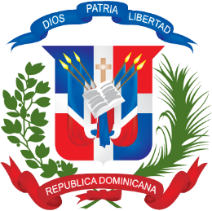 PROCESO: Nota: debe depositar este formulario en el sobre de su propuesta técnica (sobre A).Nombre y Apellido del representante Empresa CargoNombre, Firma y sello del personal de PROMESECAL que le asistió. 